DRAMA DON HYPERION & EOS AUDITIONS: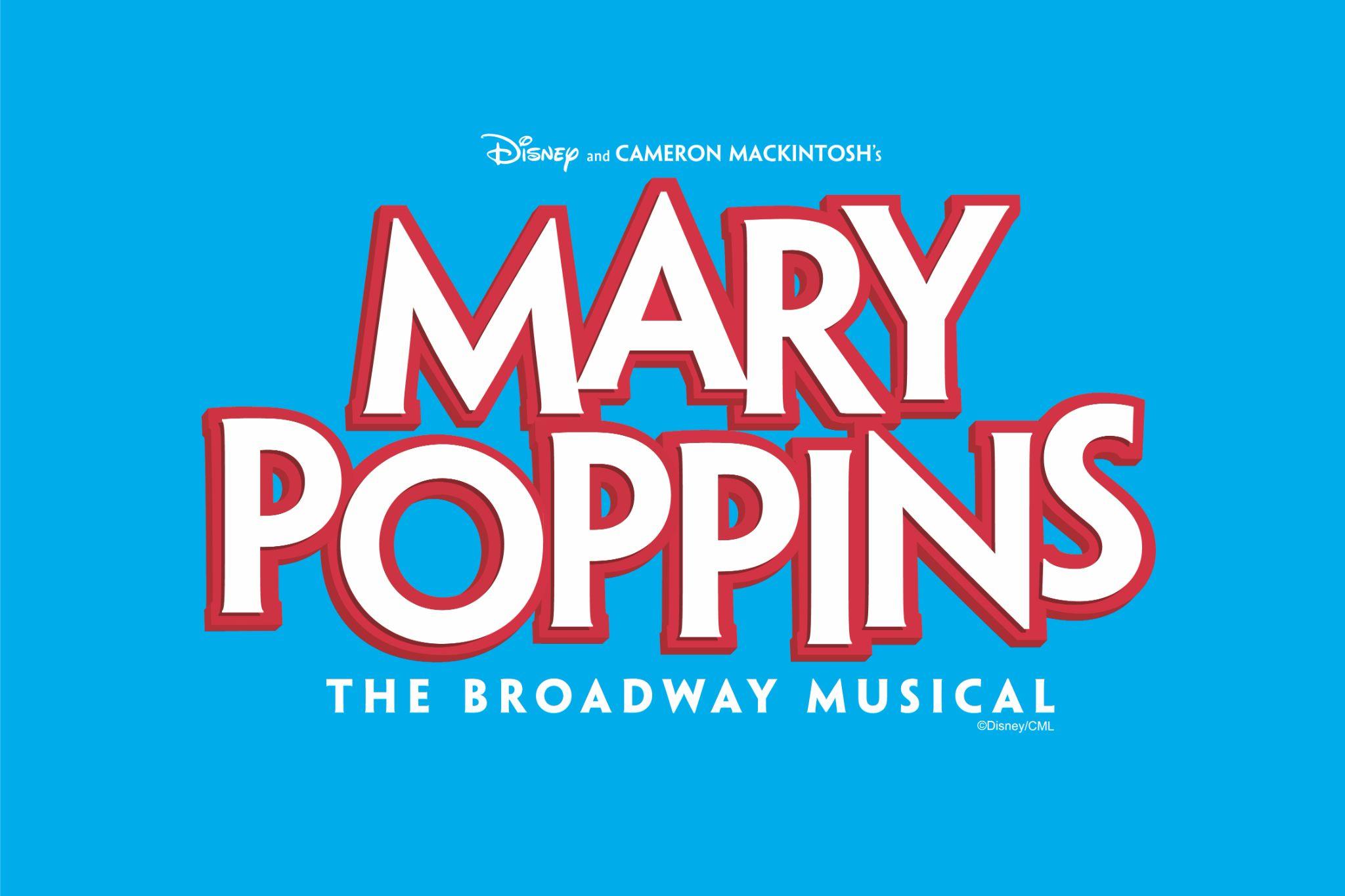 – AND – EOS SHOW: Not yet Announced…IMPORTANT DATES:INVITATION LETTERWe would like to officially invite you to audition for Spanish Fork High School’s TWOMusical Theatre Companies- HYPERION, and EOS. Included in this packet is the audition checklist, tryout requirements, judging criteria, expenses, important dates, and some fun things we are involved in. As a part of these classes,  you will receive a lot of opportunities to not only be involved with your school- But, to increase your acting, singing, and dancing skills, and create close relationships with your peers. I hope you will seek such an experience with us.This audition is for us to see your current technique level, how you handle movementpresented, your ability for vocal performance, and your acting style. We will ask to see more from you so please be prepared with a 30-45 second solo from an upbeat musical, as well as a 30-45 second monologue. Please keep in mind that if you do not make these classes, we will be keeping you enrolled in MUSICAL THEATRE ONE next year. This class NEEDS leaders and experienced performers, and you may be better for a role in that class as well. “You’re always auditioning” is a motto to live by. I’d love to get to know you better and see your work ethic – I’m always looking for hard working positive performers! Guest judges will help with the audition process. We want to see all that you have- so come in confident and ready to perform. If you have any questions feel free to contact us.Hope to see you soon!Thank you and Best Wishes,Andrew Hunsaker,  Kamrie McCandless, Shaunna ThompsonAUDITION CHECKLIST***Read the packet in its entirety*** Invitation LetterExpectationsImportant DatesAudition Rating FormDUE AT AUDITIONS:-Current transcript/Cumulative GPA- 1 teacher recommendations* Remember: AUDITIONS ARE CLOSED TO THE PUBLIC, PARENTS, FRIENDS, ETCImportant Team Dates:● February 13-22: EOS Show performs.● March 15th- LONGEST DAY REHEARSAL (9am-???) for musical● March 20-29th: Mary Poppins Performs● April: Dance Department Performances● May: Broadway Review in Little Theatre Dates TB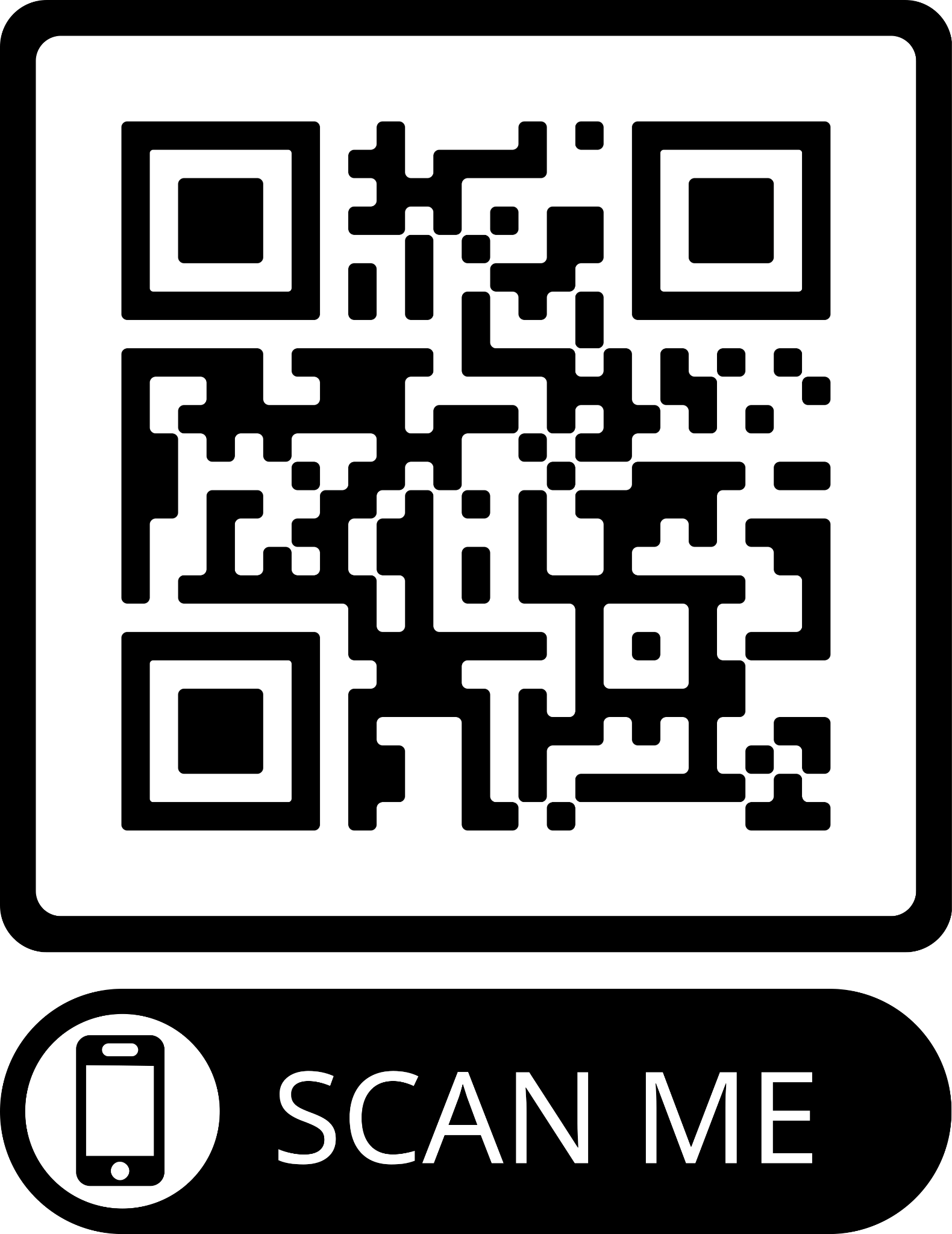 ←HYPERION AUDITION TIME SIGN UP:—-------------------------------HYPERION AUDITION FORM:*Must be completed before auditions*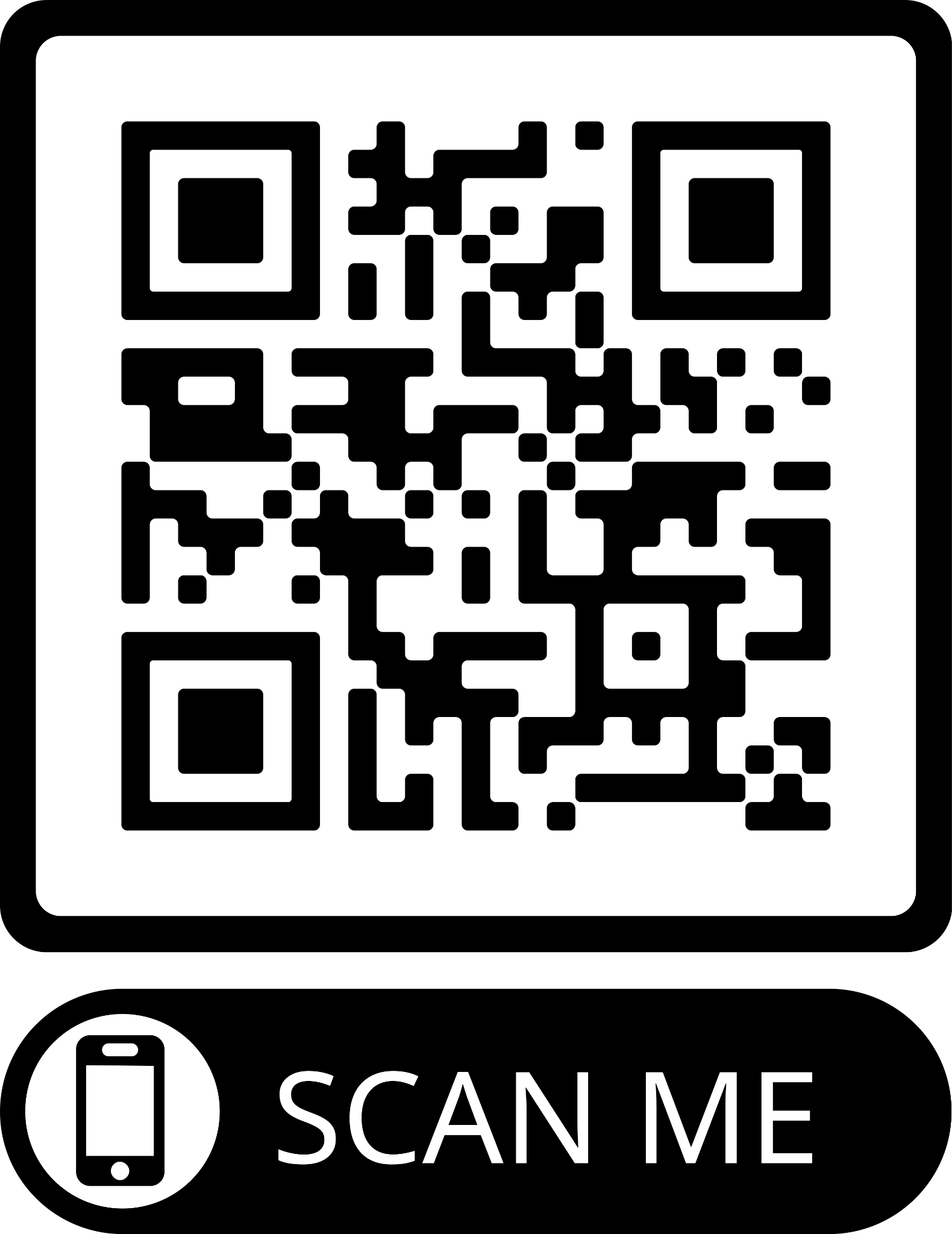 ================================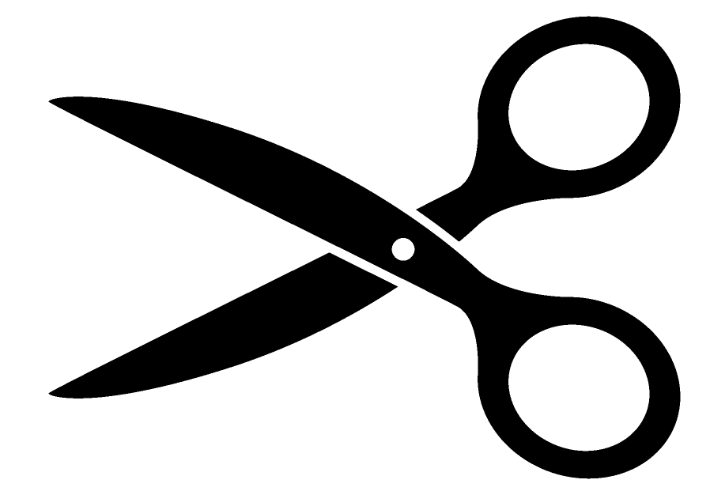 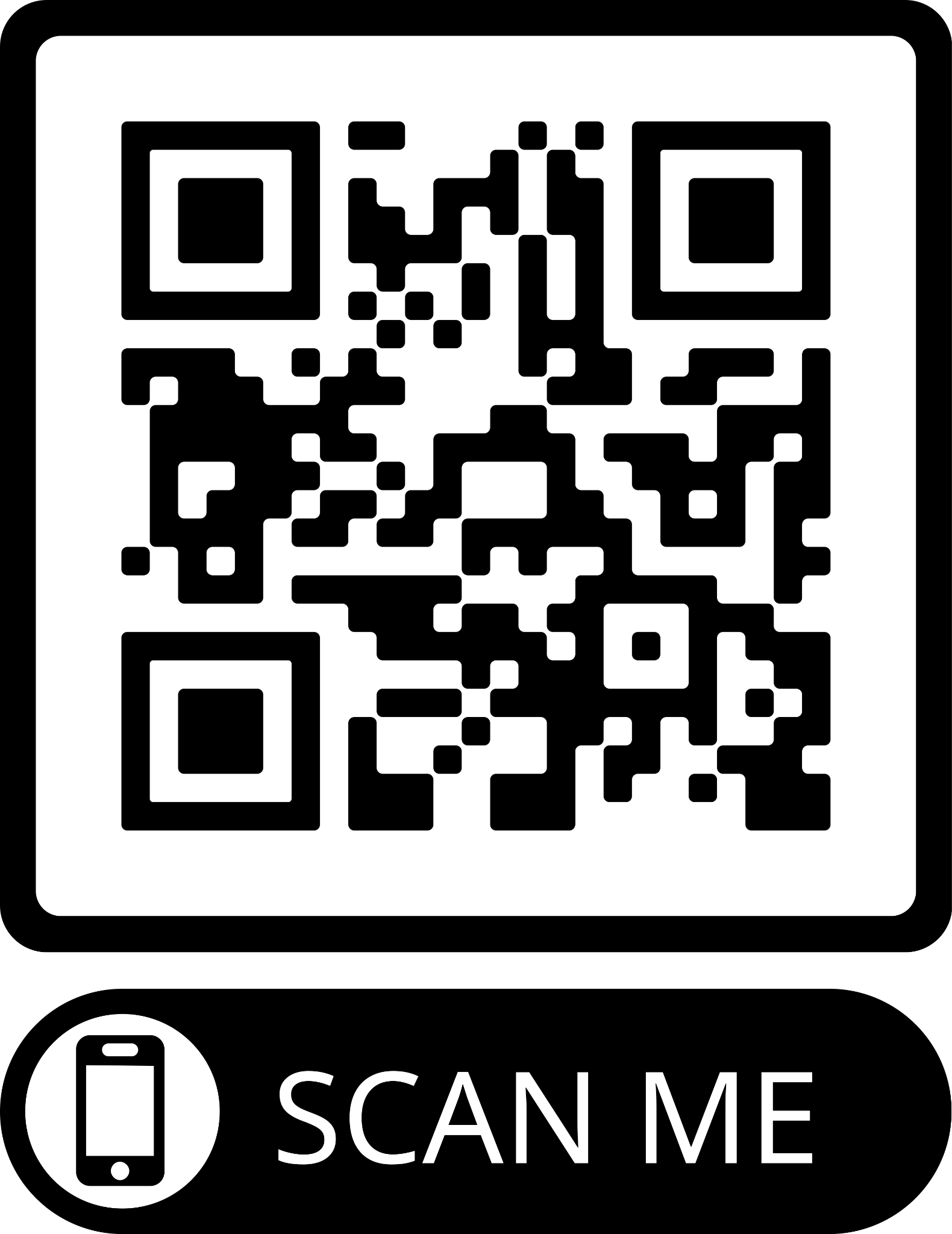 TEACHER EVALUATION FORM:*Must be submitted before auditions*Teacher Evaluation for _________________                                                           *Student Name*May 2nd & 3rd 3-4:30pmDance StudioDance Clinic: Students will be learning a short combination that will be presented at the Dance Call the next week.May 7th Drama Room3-5:30pmVocal & Acting Audition:Students will need to sign up for an audition time (information in packet) and come prepared with a 60 second upbeat musical number to share with the judgesMay 8th3-5pmDance Audition:Students will be performing in smaller groups with their dance clinic routine. Class Expectations at a GlanceClass Expectations at a GlanceYear Round ClassB4, and B5Outside Class Rehearsals Approximation A few weeks before each show, we will have regular after school rehearsals.*Extra Rehearsals are as needed*Mandatory Fee$60 Participation FeeAudition Rating RubricAudition Rating RubricCriteriaWhat excellence looks like AcademicEach candidate will be required to bring a copy of their current transcript and two written teacher recommendations. *This is a school activity and therefore school is the priority. A lack of personal responsibility in academics indicates a lack of responsibility in a team setting. Take care of it! Do your part to show effort and responsibility.MonologueShows variety in vocal, physical, and characterization. Driven by an objective, and shows the ability to keep focus, and create a present moment. (30-40 Seconds from a Disney Cartoon)Dance PortionStudents can observe the movement taught, be able to learn quickly, and then perform the movement correctly. Ability to successively move in a sequence without pause or hesitation. Transitions properly through movement action,maintains a balance between axial and locomotor movement as well as with gestures, turns, leaps, and floor work.Vocal PerformanceStudents will show the ability to hit pitch, keep rhythm, and make strong vocal choices in song. Performing the song versus just singing. Showing technique, but also an objective that is met, or emerging.Overall ImpressionHas a good performance quality. Ability to perform with confidence. Maintains focus while learning new movements. Has a good attitude towards learning new movements. Is fully engaged in the audition process.